Manoj Marathe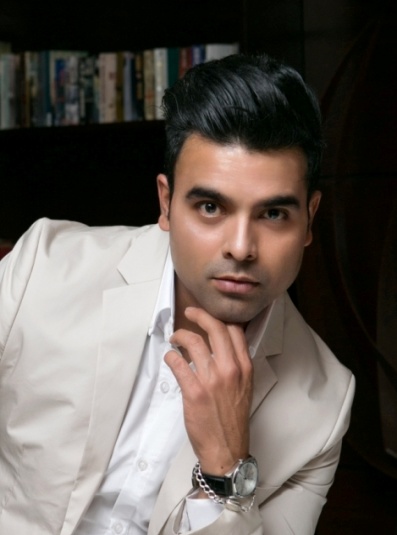 Location: London (UK)Height: 5’11” (180cm)Weight: 171lbs (78kg)Playing Age: 26-32 yearsActual Age: 33 yearsAppearance: Indian, Middle EastEye Colour: BlackHair Colour: Light BlackHair Length: ShortChest: 40in (101cm)Waist: 32in (81cm)Voice Quality: Deep, Base, High Pitch (Can modify voice in squeaky)Voice Character: NaturalCredits:2018, upcoming short film ‘stolen ‘as a lead Actor.2018, Upcoming Music video as a lead actor (Song: ‘Union Jack’)2018, Bollywood stage show as a lead actor2018, BT video as a Businessman with Mambo media2018, Short video as a speaker with shape history2017, TV commercial for LIDL2017, Photo shoot & video shoot for lifestyle and Getty pictures2017, Photo shoot for Xero online product2017, Mr & Miss British Empire modelling show2017, Shoot for Future now digital 2017, Mr & Miss Queen of Diversity competition2017, Silk Road Fashion London Event 2017, Audition for Fashion show Catwalk model with CMM fashion2017, Portfolio photo shoot with Model Advice mother agency2017, Mr & Miss Queen of Diversity finalist Photo Shoot before Grand Finale2017, Toxic Global modelling Show and Photo Shoot2017, Model Advice Model Test Shoot2017, Afro Model Award Show as a Catwalk Model2017, Model Search UK Modelling competition- won the Title of Mr. Personality Model 20172016, Mr. British Isles Modelling competition contestant. As a Mr. Middlesex2016, Photo Shoot for Toxic model agency2016, Short Film music video ‘Upon My Skin’, as a lead role2016, Shoot for Westminster College as a lead model with Caia Images for Library Shoot2015, Shoot for crystal leisure centre London and boot camp modelling as a lead model2015, corporate shoot for the online direct selling company Amway as a lead actor Skills:Accents and Dialects:(*= native) Indian (Hindi)*Languages:(*=Native/Fluent) Hindi*, Urdu*, English*Music and Dance:(*=Highly Skilled) Bollywood Music*, Bollywood Dance*Performance:Drama Theatre, Voice Over, TV advertisementSports:(*=Highly Skilled) Cricket*, Badminton, Running, yogaTraining: Mumbai Acting and Drama School 2004-2008